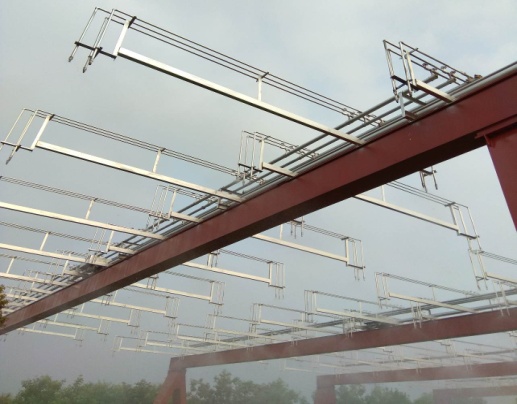 TRU-501全自动人工模拟降雨系统人工模拟降雨系统实施方案整体由三大部分组成，分别为：人工模拟降雨实验降雨场地、人工降雨管路、人工降雨自控系统。三部分组成后全部实现水土浸浊实验中的模拟降雨整个过程，建成后能够完成土壤水分运移、植物生态保护研究、土木工程等领域相关科研实验工作。技术参数雨强连续变化范围：15~300mm/h降雨面积：200m²降雨高度：4.5~6m降雨均匀度：大于0.85雨滴大小调控范围：0.3~6mm降雨调节精度：7mm/h降雨历时：任意降雨测量误差：≤2%雨量计承雨口内径：Φ200±0.6mm雨量计分辨力：0.1mm主控制器工作电压：220VAC/50Hz显示屏工作电压：24Vdc信号采集器工作电压：24Vdc工作环境温度：0~+60℃工作环境湿度：≤95%RH(+40℃)数据采集器存储容量：≥32000条降雨采样间隔：10~9999s，可调通讯方式：RS-232/网口设计使用寿命：＞10年